MemoDate:	March 26, 2024To:	Pastors, Parish Administrators, Parish Secretaries, and Bulletin EditorsFrom:		Francesca Lupinetti, programs & support services marketing specialist Re:		Second Collection – April 28, 2024 - Catholic Home Mission	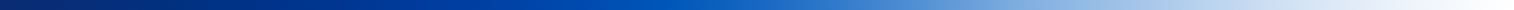 The following are pulpit/bulletin announcements for March 9-10, 2024 Second Collection for the Catholic Relief Services. Please encourage your parishioners to be generous!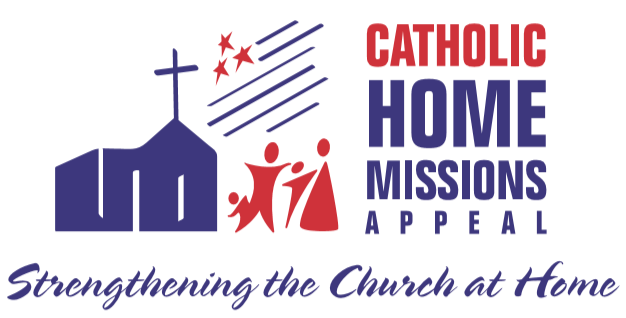 Catholic Home Missions Appeal – 2nd CollectionApril 27-28, 2024Soon, parishes across your diocese will take up the Catholic Home Missions Appeal to support those in the United States dioceses that face fragile financial situations, vast distances, or rugged terrain that significantly impacts their ability to offer the most basic pastoral programs to the faithful. The generosity of your parishioners makes a difference for our brothers and sisters across the country. You can support this appeal by mentioning it at Mass on the collection weekend and using the following bulletin and pulpit announcements below. You can also find more information and materials at lifeofthechurch.com/donate. Bulletin AnnouncementsENGLISHTHE WEEK BEFORE THE APPEAL – April 20 – 21, 2024Next week we will take up the Catholic Home Missions Appeal. Today, nearly 40% of dioceses in the United States and its territories are unable to fund the essential pastoral work their communities need. Your support of this appeal helps them meet these faith formation and sacramental needs. Please prayerfully consider how you can support this appeal. More information can be found at lifeofthechurch.com/donate. THE WEEK OF THE APPEAL – April 27-28, 2024Support the Catholic Home Missions Appeal today! Nearly 40% of dioceses in the United States and its territories are considered mission territories because they are unable to fund essential pastoral activities needed in their communities. Your support funds religious education, seminary formation, lay ministry training, and other programs that build vibrant faith communities right here in the United States. Please be generous. More information can be found at lifeofthechurch.com/donate.THE WEEK AFTER THE APPEAL - May 4-5, 2024Thank you for your generous support of last week’s Catholic Home Missions Appeal. As a parish, we raised $[AMOUNT] to strengthen the Church at home and spread the Gospel across the United States. If you missed the appeal, it’s not too late to give! Just visit lifeofthechurch.com/donate.SPANISHSEMANA ANTES DEL LLAMADO – El 20 y 21 de abrilLa próxima semana realizaremos el Llamado para las Misiones Católicas. Hoy, a cerca del 40% de las diócesis en Estados Unidos y sus territorios no le es posible financiar las labores pastorales básicas que necesitan sus comunidades. El apoyo de ustedes a este llamado les ayuda a satisfacer estas necesidades de formación en la fe y los sacramentos. Por favor, en oración, consideren la manera de apoyar a este llamado. Pueden encontrar más información en lifeofthechurch.com/donate.SEMANA DEL LLAMADO – El 27 y 28 de abril¡Apoyen hoy al Llamado para las Misiones Católicas! Cerca del 40% de las diócesis en Estados Unidos y en sus territorios es considerado territorio misionero ya que esas diócesis no pueden financiar las labores pastorales básicas que se necesitan en sus comunidades. El apoyo de ustedes financia la educación religiosa, la formación de seminaristas, la capacitación de ministros laicos y otros programas que forman entusiastas comunidades de fe, aquí mismo, en los Estados Unidos. Por favor, sean generosos. Pueden encontrar más información en lifeofthechurch.com/donate. SEMANA DESPUÉS DEL LLAMADO – El 4 y 5 de mayoMuchas gracias por su generoso apoyo la semana pasada al Llamado para las Misiones Católicas. Como parroquia, hemos recaudado $[CANTIDAD] para fortalecer la Iglesia aquí y difundir el Evangelio en todo Estados Unidos. ¡Si ustedes no alcanzaron a contribuir al llamado, aún lo pueden hacer! Solo visiten lifeofthechurch.com/donate. For more materials please visit our Parish Resources PageFor more graphics or assistance contact kmaranville@archatl.com 